DOCENTEDOCENTEALIX YICED BEJARANO RENDÓNALIX YICED BEJARANO RENDÓNALIX YICED BEJARANO RENDÓNALIX YICED BEJARANO RENDÓNALIX YICED BEJARANO RENDÓNALIX YICED BEJARANO RENDÓNGRADOGRADOSÉPTIMOASIGNATURAASIGNATURAASIGNATURACIENCIAS SOCIALESCIENCIAS SOCIALESCIENCIAS SOCIALESCIENCIAS SOCIALESCIENCIAS SOCIALESCIENCIAS SOCIALESCIENCIAS SOCIALESCIENCIAS SOCIALESCorreo electrónico de contactoCorreo electrónico de contactoCorreo electrónico de contactoCorreo electrónico de contactoCorreo electrónico de contactoalix.bejarano@sabiocaldas.edu.co alix.bejarano@sabiocaldas.edu.co alix.bejarano@sabiocaldas.edu.co alix.bejarano@sabiocaldas.edu.co alix.bejarano@sabiocaldas.edu.co alix.bejarano@sabiocaldas.edu.co Fecha de envíoFecha de envíoFecha de envíoFecha de envío29 Marzo 202129 Marzo 202129 Marzo 2021Fecha de entregaFecha de entrega02 abril de 202102 abril de 2021Tiempo de ejecución de la actividad Tiempo de ejecución de la actividad Tiempo de ejecución de la actividad Tiempo de ejecución de la actividad Tiempo de ejecución de la actividad Tiempo de ejecución de la actividad 1 semana1 semana1 semana1 semana1 semanaTEMAPLAN DE MEJORAMIENTOPLAN DE MEJORAMIENTOPLAN DE MEJORAMIENTOPLAN DE MEJORAMIENTOPLAN DE MEJORAMIENTOPLAN DE MEJORAMIENTOPLAN DE MEJORAMIENTOPLAN DE MEJORAMIENTOPLAN DE MEJORAMIENTOPLAN DE MEJORAMIENTO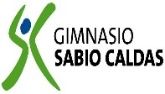 GIMNASIO SABIO CALDAS (IED)Nuestra escuela: una opción para la vidaPLAN ESCOLAR NO PRESENCIALPLAN DE MEJORAMIENTOCódigoPENP - 01GIMNASIO SABIO CALDAS (IED)Nuestra escuela: una opción para la vidaPLAN ESCOLAR NO PRESENCIALPLAN DE MEJORAMIENTOVersión 001GIMNASIO SABIO CALDAS (IED)Nuestra escuela: una opción para la vidaPLAN ESCOLAR NO PRESENCIALPLAN DE MEJORAMIENTOFecha18/03/2020GIMNASIO SABIO CALDAS (IED)Nuestra escuela: una opción para la vidaPLAN ESCOLAR NO PRESENCIALPLAN DE MEJORAMIENTOProcesoGestión AcadémicaContextualización El plan de mejoramiento es una estrategia pedagógica para aquellos estudiantes que presentan dificultades en el afianzamiento de competencias y/o no han realizado la entrega de sus portafolios de forma cumplida, generando un bajo desempeño académico en el área.Durante la semana de receso escolar, tienes la oportunidad para mejorar tus notas y subsanar algunas de las dificultades que presentaste con los temas y competencias abordadas durante el primer corte en el área de ciencias sociales.Estudia el pasado si quieres intuir el futuro (Confucio)…Uno de los motivos por los que vale la pena estudiar historia.Un paseo por la Bogotá virtual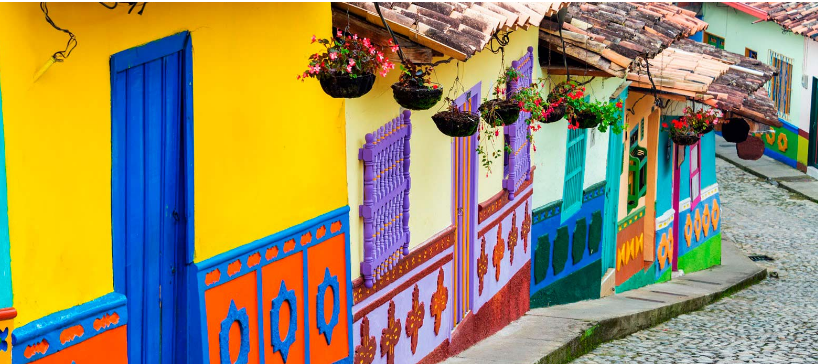 Si te gusta la naturaleza o el patrimonio histórico de Bogotá este viaje te interesa. El Instituto Distrital de Turismo (IDT) tiene abiertos 24 recorridos virtuales de sitios turísticos de la ciudad a través de la plataforma digital Street View de Google Map.Algunos de los lugares que puedes visitar son el Chorro de Quevedo, la historia del Teatro Colón, el Cerro de Monserrate, el Estadio El Campín, La Quebrada Las Delicias, entre otros. Tendremos la posibilidad de hacer este viaje por vistas en 360º o en video.Descripción de la actividad sugerida Realiza la visita virtual en compañía de tu familia de los siguientes destinos sugeridos en el enlace adjunto en la webgrafía Parque Santander (alrededores del Museo del Oro).Parque de la Independencia (Planetario y quiosco de La Luz).Cementerio Central.Chorro de Quevedo y calle del EmbudoPáramo El Verjón.- Realiza el recorrido virtual por los 5 lugares.- Realiza un escrito de mínimo cuatro páginas acerca de lo que aprendiste durante el recorrido, relaciona aprendido en el recorrido con lo aprendido durante las clases de sociales (regionalización, arquitectura romana- aportes de Roma) en el primer corte, agrega una conclusión donde expliques que fue lo que más te gustó y por qué.Webgrafía/material fotocopiado (Anexo)https://canaltrece.com.co/noticias/viajes-visitas-virtuales-bogota-colombia-gratis-google-interactivos/Criterios de Evaluación Reconozco y valoro la presencia de diversos legados culturales de diferentes épocas y regiones para el desarrollo de la humanidad.Analiza la influencia del Imperio romano en la cultura de occidente y los aportes en diversos campos como la literatura, las leyes, la ingeniería y la vida cotidiana.Clasifico y describo diferentes actividades económicas en distintos sectores económicos y reconozco su impacto en las comunidades.